ОГЭ – 2018Русский язык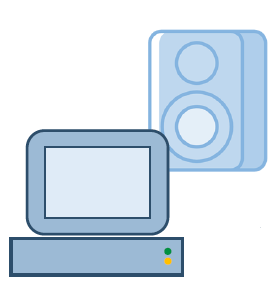 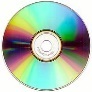 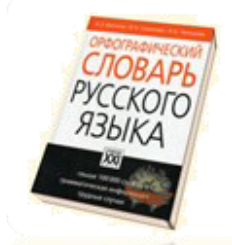 При выполнении задания части 1 (краткое изложение) используется аудиозапись на СД-диске, которая прослушивается участниками ОГЭ два разалитература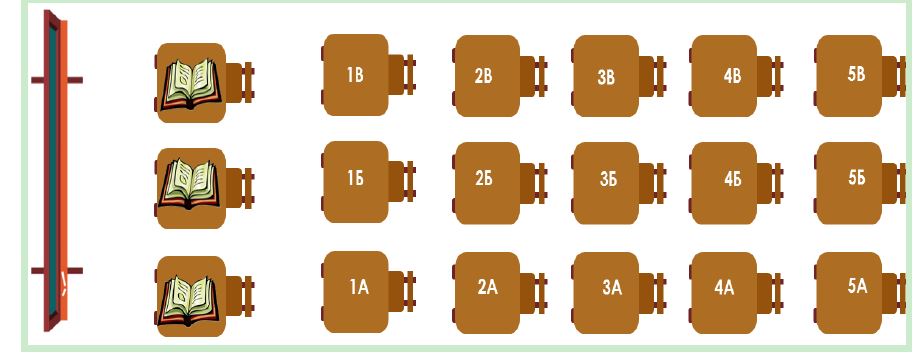 География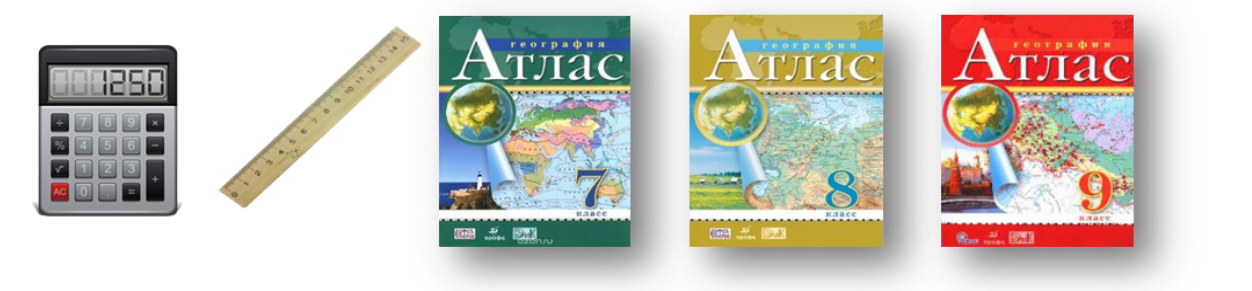 Физика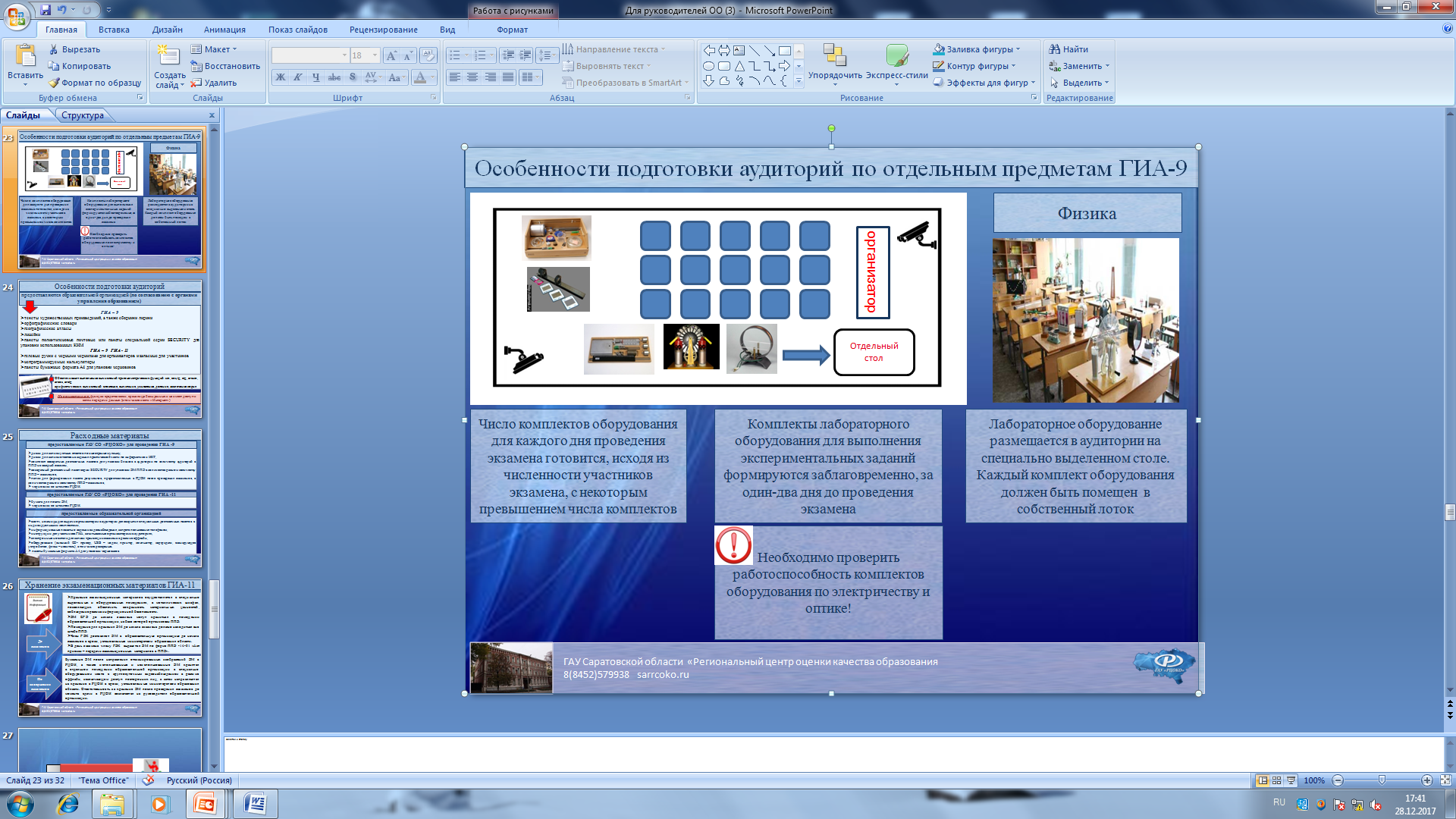 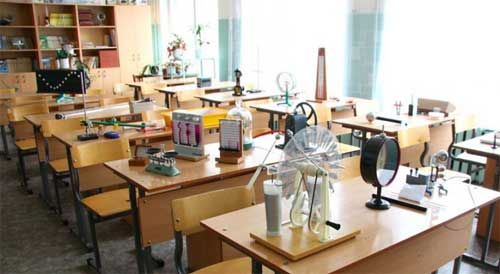 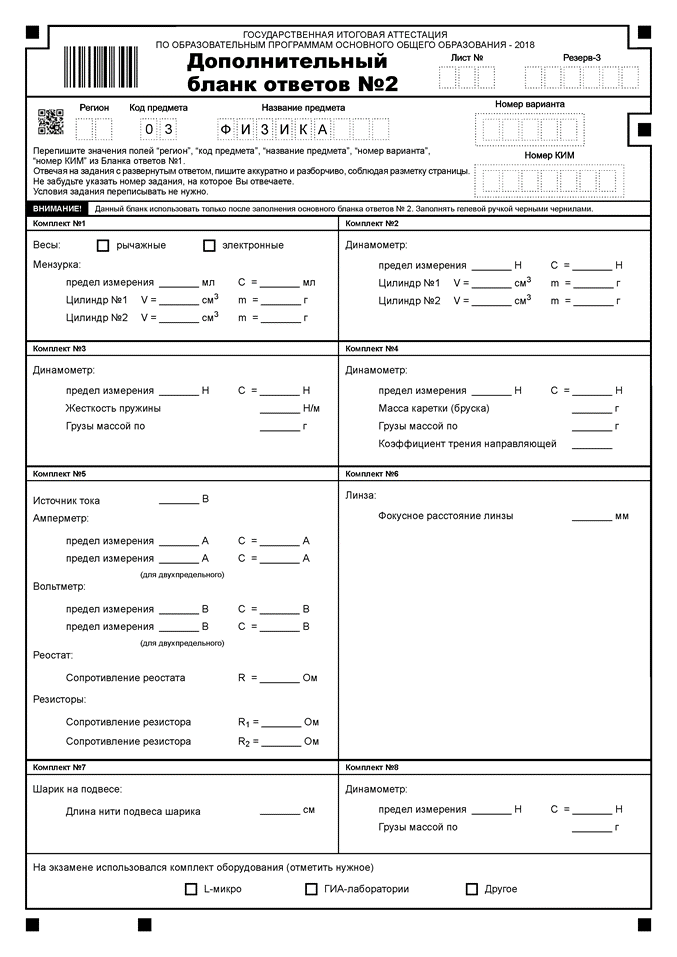 Информатика и ИКТХИМИЯКод предметаПредметПродолжительность Количество заданий1Русский язык3 ч 55 мин (235 мин)152Математика3 ч 55 мин (235 мин)263Физика3 ч (180 мин)264 Химия2 ч 20 мин (140 мин)225Информатика и ИКТ2 ч 30 мин (150 мин)206 Биология 3 ч (180 мин)327История3 ч (180 мин)358География2 ч (120 мин)309Английский язык письменно2 ч (120 мин)3310Немецкий язык письменно2 ч (120 мин)3311Французский язык письменно2 ч (120 мин)3312Обществознание3 ч (180 мин)3113Испанский язык письменно2 ч (120 мин)3318Литература 3 ч 55 мин (235 мин)429Английский язык устно15 мин330Немецкий язык устно15 мин331 Французский язык устно15 мин333Испанский язык устно15 мин3Подготовкак экзаменуПри подготовке аудитории в день экзамена организаторы в аудитории проверяют наличие и работоспособность средств воспроизведения аудиозаписи для прослушивания аудиозаписи изложения, устанавливают необходимый уровень громкостиОРГАНИЗАТОРЫ В АУДИТОРИИ РАЗДАЮТ НА РАБОЧИЕ МЕСТА КАЖДОГО УЧАСТНИКА ОРФОГРАФИЧЕСКИЕ СЛОВАРИПроведение экзамена№ п/пДействия организатораДействия участниковПримерное время1Включить аудиозапись первый разПрослушать текст. Разрешается делать записи в черновике2,5- 3 мин2Дать время на осмысление текстаРазрешается работать с черновиками3-4 мин3Поставить аудиозапись второй разПрослушать текст2,5 – 3 мин4Выключить запись. Сообщить о начале написания изложения и возможности использования словарейЭкзаменуемые пишут сжатое изложение.Задание выполняется на бланке ответов № 2. Объём изложения – не менее 70 слов.Подготовкак экзаменуОрганизаторам в аудитории необходимо:Получить от руководителя ППЭ тексты художественных произведений и сборники лирики                        ( в соответствии с перечнем);Разместить тексты художественных произведений и сборники лирики на первом столе каждого ряда.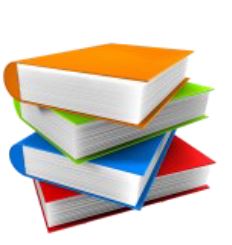 Важно!Проконтролировать, чтобы в книгах были закрыты (не доступны для участников) вступительные статьи и примечанияПроведение экзаменаВо время экзамена организатору необходимо обеспечить равные условия доступа к художественным текстам для всех участников экзаменаВо время экзамена участникам ОГЭ разрешается использовать:непрограммируемый калькулятор;линейку;географические атласы для 7, 8, 9 классов (представляются образовательной организацией, где участники завершают освоение образовательных программ).Число комплектов оборудования для каждого дня проведения экзамена формируется заблаговременно, исходя из численности участников экзаменаНеобходимо проверить   работоспособность комплектов оборудования по электричеству и оптикеВ процессе экзамена организатор работ следит за соблюдением участниками экзамена правил безопасности труда. В случае нарушения участником экзамена правил безопасного труда при выполнении экспериментального задания специалист имеет право удалить его с экзамена (приглашается руководитель ППЭ).Разложить у каждого рабочего места за компьютером инструкцию участника экзамена по выполнению практической части экзаменазаблокировать на физическом и программном уровне выход в Интернет и в локальную сеть, а также возможность пользоваться беспроводными видами связи включить отображения расширения файлов (отключить на компьютерах в настройке отображение папок и файлов параметр «Скрывать расширения для зарегистрированных типов файлов») проверить все компьютеры  антивирусом перед экзаменомосвободить рабочий стол компьютера от программ и ярлыков, не используемых на экзамене настроить программное обеспечение так, чтобы файлы по умолчанию сохранялись в рабочую директорию создать на рабочем столе компьютера ярлыки для запуска всех элементов программного обеспечения Примерная схема аудиторииОсобенности заполнения бланка ответов №2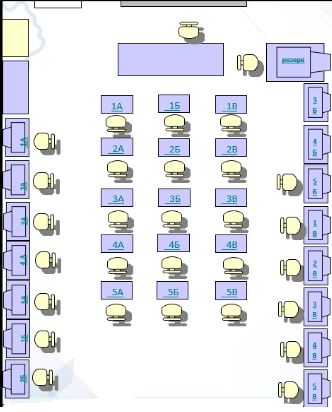 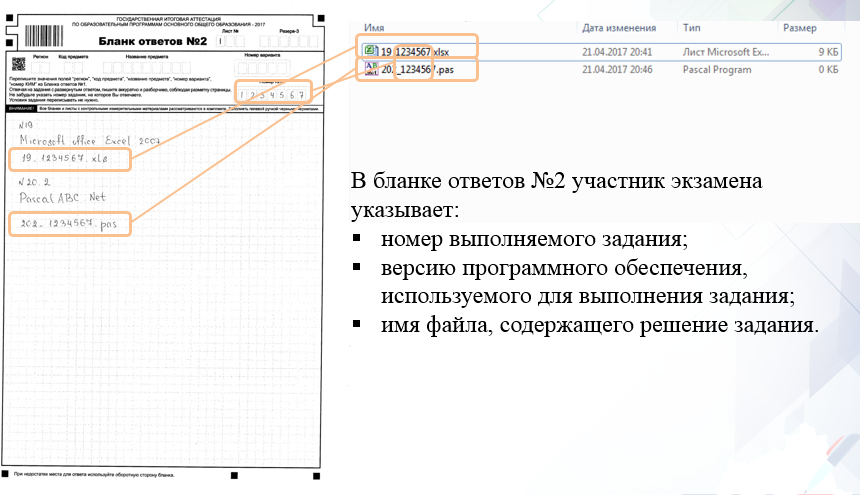 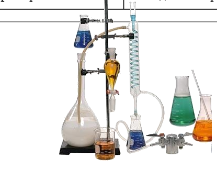 Проведение лабораторной работы в соответствии с экзаменационной моделью 2 осуществляется в специальном помещении – химической лаборатории, оборудование которой должно отвечать требованиям СанПиН.Проверка выполнения одной лабораторной работы осуществляется предметной комиссией, состоящей из двух экспертов. По результатам проверки каждый эксперт независимо друг от друга выставляет балл за технику выполнения эксперимента (критерий К2) в соответствующие поля Бланка ответов № 1.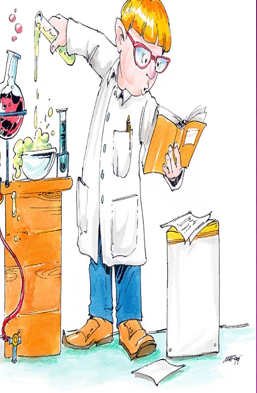 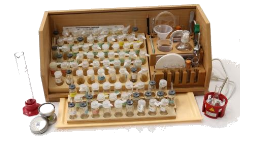 К экзамену допускаются учащиеся, не имеющие медицинских противопоказаний для работы с химическими веществами, что должно быть заблаговременно подтверждено распиской родителей.